МКОУ « Падунская школа – интернат»Беседа  «День единых действий, в память о геноциде советского народа нацистами и их пособниками в годы Великой Отечественной Войны»Составила: Мишанова О.А.Провели: Мишанова О.А.Бубенчикова О.А.п.ст. Падунская, 2021г.Беседа  «День единых действий, в память о геноциде советского народа нацистами и их пособниками в годы Великой Отечественной Войны»Цель: сохранение исторической правды о преступлениях нацистов  и их пособников в отношении мирных советских граждан в годы Великой Отечественной войны на оккупированной территории. Обучение межкультурному пониманию и толерантному поведению в межэтнических отношенияхЗадачи: сформировать у детей непримиримую позицию осуждения попыток героизации нацистов; интегрировать  общественные инициативы подростков во Всероссийском проекте "Без срока давности". Формирование толерантного сознания, исторического мышления и сочувствия к жертвам геноцида. Развитие чувства собственного достоинства и умения уважать достоинство других. Формирование патриотизма, гражданственности.            Оборудование: иллюстрации, показ видеофильма «Без срока давности» (использовали интерактивную доску). Слова «Геноцид», «Нацизм», «Антисемитизм».1. Воспитатель:- Великая Отечественная война стала тяжелым испытанием для народов СССР. Это война, в которой решалось – будет ли у народов Советского Союза будущее вообще. Генеральным планом ОСТ предусматривалась немецкая колонизация большей части территории Советского Союза, что означало принудительное выселение и уничтожение местного населения. Были не важны национальность, возраст, социальное происхождение, пол – ведь речь шла об освобождении территории для переселения немецких колонистов.2. Воспитатель:- Итог преступлений нацистов против гражданского населения СССР выражается в страшном соотношении числа жертв среди военных и мирных жителей. Война унесла жизни 26,6 млн. чел. Из них практически половина – это потери среди мирного населения на оккупированной территории – 13 684 692, в том числе 11 520 379 – погибли в результате карательных операций, холода, голода, издевательств. Остальные 2 164 313 – погибли в изгнании на принудительных работах. Всего на принудительные работы с оккупированной территории было вывезено5 269 513 советских граждан.1. Воспитатель:- Уже в годы Великой Отечественной войны по мере освобождения оккупированной нацистами территории стали очевидны масштаб и ярость преступлений против мирного населения. Потому дата 19 апреля – особая дата в сохранении исторической правды, преступлениях нацистов.   19 апреля 1943 г. можно по праву рассматривать как дату формулировки в национальном и международном уголовном праве ответственности за преступления по статье «геноцид».УК РФ Статья 357. Геноцид.2. Воспитатель:- ГЕНОЦИД - «Действия, направленные на полное или частичное уничтожение национальной, этнической, расовой или религиозной группы, как таковой путем убийства членов этой группы, причинения тяжкого вреда их здоровью. Насильственного воспрепятствования деторождению, принудительной передачи детей, насильственного переселения либо иного создания жизненных условий, рассчитанных на физическое уничтожение членов этой группы, - наказываются лишением свободы на срокот двенадцати до двадцати лет с ограничением свободы на срок до двухлет, либо пожизненным лишением свободы, либо смертной казнью». - Нацизм – сокращённо от фашистской национал-социалистической партии Германии - одно из названий германского фашизма. - Антисемитизм - одна из форм национальной нетерпимости, выражающаяся во враждебном отношении к евреям.             1. Воспитатель:- Определение понятий «геноцид», «нацисты». При этом, раскрывая понятие «геноцид», обращение внимание учеников  на то, что его основные смысловые конструкции были сформулированы в ходе Нюрнбергского трибунала и получили затем закрепление в Конвенции ООН 1948 г.        2.Воспитатель:- Бабий Яр - символ Холокоста на территории Советского Союза. Массовые казни в Советском Союзе начались уже в сентябре 1941 года и по своим масштабам стали самыми страшными.Бабий Яр, на окраине Киева, было уничтожено около 150 тысяч евреев, цыган, советских военнопленных, пациентов психиатрической больницы.28 сентября по всему городу были расклеены объявления, чтобы 29 сентября все евреи к 8 часам утра собрались на углу Мельниковой и Доктеривской с документами и ценными вещами, в случае неповиновения – расстрел. 29 сентября через весь город шли десятки тысяч евреев. Их путь лежал к Бабьему яру, на окраине города. В назначенном месте немцы устроили пропускной пункт  и канцелярию. Людей пропускали группами по 30-40 человек, отбирали у них личные вещи, приказывали раздеться, а затем загоняли их палками на край оврага глубиной 20-25 метров и расстреливали.29-30 сентября немцы, под командованием штандартенфюрера Пауля Блобеля, при участии Киевского куреня украинской вспомогательной полиции под командованием П. Захвалынского убили в Бабьем Яру 33 771 человек.1. Воспитатель:- Кавказский ХолокостКомментарий учителя: 29 сентября — день памяти евреев, расстрелянных в Бабьем Яру по Киевом в 1941 год. Такие Бабьи Яры есть практически в каждом из краев и областей России, не стал исключением и наш Ставропольский край. Первыми жертвами немецкой администрации стали евреи, душевнобольные, цыгане, коммунисты и военнопленные, что полностью соответствовало нацистской идеологии. Свои чудовищные злодеяния гитлеровцы начали с поголовного физического истребления еврейского населения края. При этом использовались все методы умерщвления: расстрел, удушение газом («душегубки»), применение яда, закапывали живых людей. 2. Воспитатель.–  Ребята, сейчас мы все вместе посмотрим документальный кинофильм «Без срока давности»Воспитатель:– Ребята, послушайте стихотворение:Футбольный мяч летает по поляне.
Летает мяч. Ну, что же, надо жить.
А там, совсем недалеко, под нами,
В безмолвии жутком мой народ лежит.
Сто тысяч черепов в немом оскале,
Взывают к нам уже десятки лет.Сто тысяч жизней выстрелы прервали.
Сто тысяч душ потребуют ответ.
Я вижу эти призрачные лица.
Здесь все мои, знакомы имена,
Передо мной проходят вереницей,
И стонет, и рыдает тишина.
Здесь мой Давид с кудрями золотыми,
Избитый, окровавленный, немой,
Застывшие глаза моей Рахили,
Здесь Даниил – пророк, Иаков мой.
Здесь Дина – боль и гордость Симеона.
Теперь он защитить ее не мог.
Иуда, Левий и пророк Иона,
Переплелись вокруг девичьих ног.
Здесь Суламита выбраться пыталась
Из-под пластов твердеющей земли.
Земля еще четыре дня «дышала»,
И стоны по окрестностям неслись.
Здесь Иисус, сто тысяч раз распятый –
Безмолвный, не замечен палачом,
С народом Божьим на штыки поднятый,
И крест Его, растоптанный на нем».2. Воспитатель: - Ребята, что Вы испытываете, увидев преступления нацистов и их пособников против мирного населения? (ответы детей)1. Воспитатель:- Для чего необходимо сохранить и знать историческую правду о преступлениях нацистов в отношении мирного советского населения в годы Великой Отечественной Войны? (ответы детей)Воспитатели:- Давайте почтим минутой молчания всех, кто погиб безвинно.Литература: Интернет сайт https://infourok.ru/o-proekte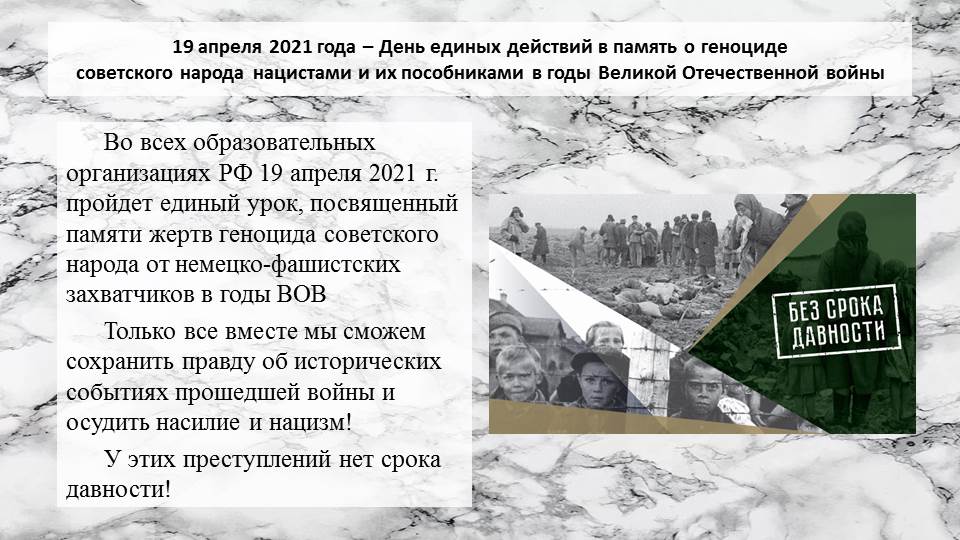 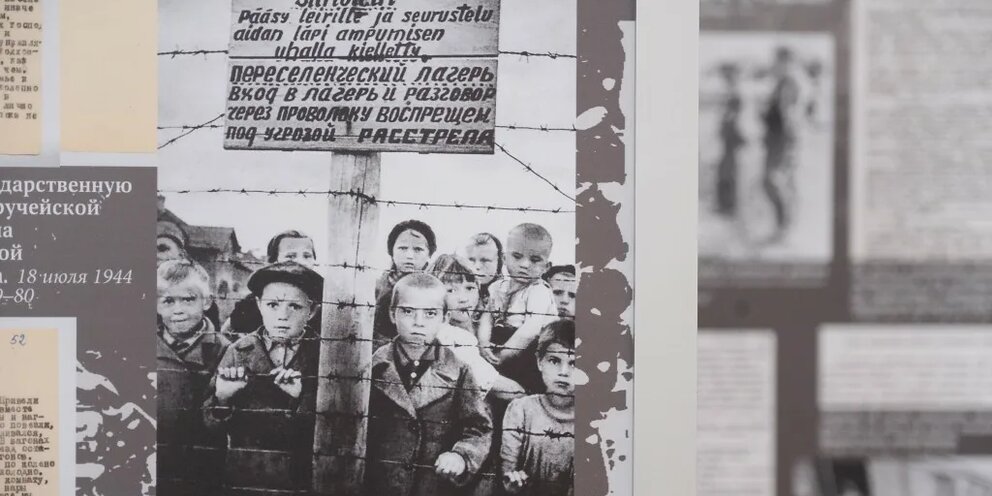 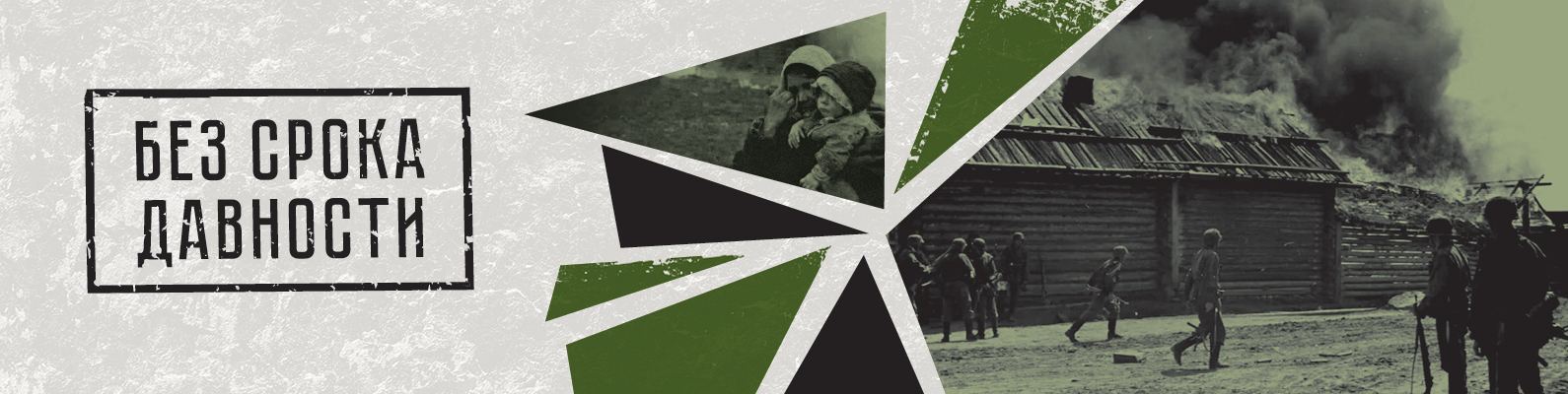 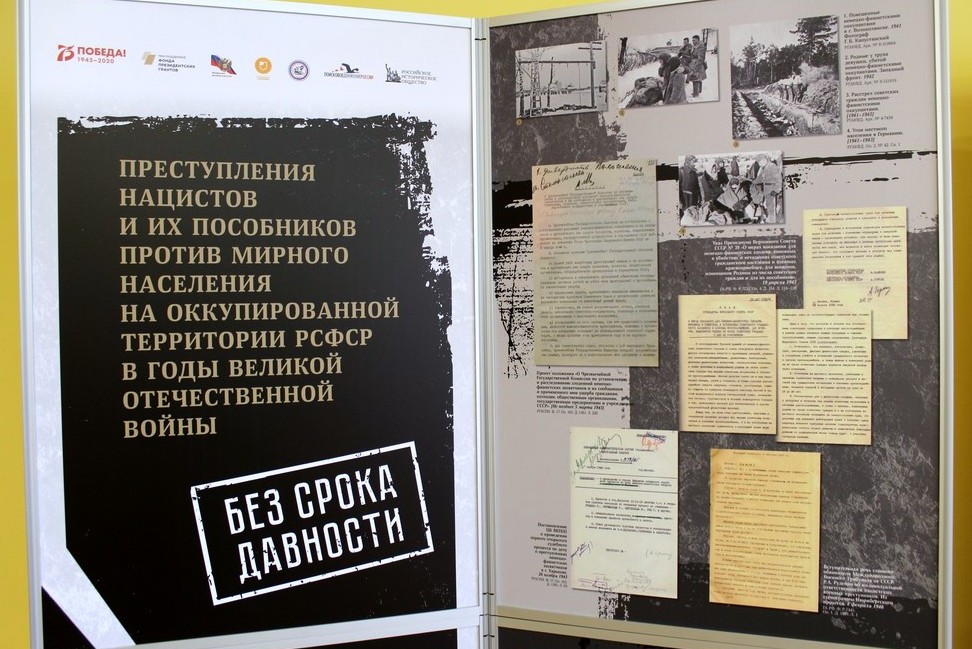 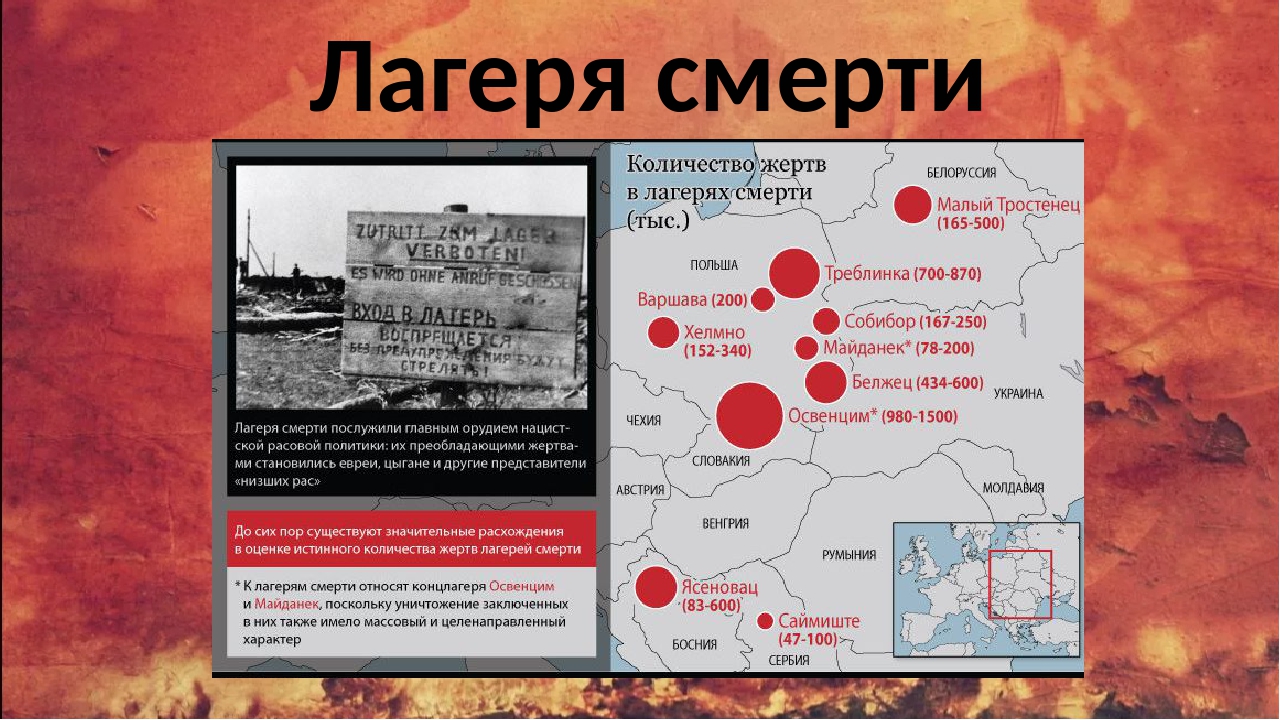 